_______________________________________________________________ПОСТАНОВЛЕНИЕ№ 72                                                                                   от «10» ноября 2016 годОб утверждении Порядка представления сведений о доходах, расходах, об имуществе и обязательствах имущественного характераВ соответствии с Указами Президента Российской Федерации от 18.05.2009 г. №559 «О представлении гражданами, претендующими на замещение должностей федеральной государственной службы, и федеральными государственными служащими сведений о доходах, об имуществе и обязательствах имущественного характера», от 23.06.2014 г. №460 «Об утверждении формы справки о доходах, расходах, об имуществе и обязательствах имущественного характера и внесении изменений в некоторые акты Президента Российской Федерации», Указом Президента Республики Башкортостан от 04.03.2013 № УП-39 «О представлении лицами, поступающими на должность руководителя государственного учреждения Республики Башкортостан, и руководителями государственных учреждений Республики Башкортостан сведений о доходах, об имуществе и обязательствах имущественного характера», федеральными законами от 25.12.2008 г. №273-ФЗ «О противодействии коррупции» и от 03.12.2012 г. №230-ФЗ «О контроле за соответствием расходов лиц, замещающих государственные должности, и иных лиц их доходам»ПОСТАНОВЛЯЮ:1.Утвердить единый Порядок представления сведений о доходах, расходах, об имуществе и обязательствах имущественного характера для следующих лиц:1.1.муниципальных служащих, замещающих муниципальные должности и граждан, претендующих на замещение муниципальных должностей муниципальной службы в Администрации сельского поселения Федоровский сельсовет муниципального района Хайбуллинский район Республики Башкортостан.1.2.граждан, претендующих на замещение и замещающих должности руководителя  муниципального  учреждения сельского поселения Федоровский сельсовет муниципального района Хайбуллинский район;2. Установить что лица, претендующие на замещение должностей и замещающие должности, осуществление полномочий по которым влечет за собой обязанность представлять сведения о своих доходах, расходах, об имуществе и обязательствах имущественного характера, а также о доходах, расходах, об имуществе и обязательствах имущественного характера своих супруги (супруга) и несовершеннолетних детей, представляют такие сведения по форме справки, утвержденной Указом Президента Российской Федерации от 23.06.2014 г. №460.          4.  Настоящее постановление подлежит опубликованию (размещению) в сети  общего доступа «Интернет» на официальном  сайте Администрации сельского поселения Федоровский сельсовет  муниципального района Хайбуллинский район Республики Башкортостан и обнародованию на информационном стенде  в здании  Администрации сельского поселения Федоровский сельсовет  муниципального района Хайбуллинский район Республики Башкортостан.5. Контроль за  исполнением  данного  постановления  оставляю за собойГлава сельского поселенияФедоровский сельсовет муниципального района   Хайбуллинский район  РБ:                             	                   Н.С.ЛебедеваПриложение к постановлению Администрациисельского поселенияФедоровский  сельсовет муниципального района Хайбуллинский район РБот «10» ноября 2016 года №72ПОРЯДОКпредставления  сведений о доходах, расходах, об имуществе и обязательствах имущественного характера ОБЩИЕ ПОЛОЖЕНИЯ1.1. Настоящий Порядок устанавливает обязанность представления сведений о доходах, расходах, об имуществе и обязательствах имущественного характера следующими лицами:1.1.1.муниципальными служащими, замещающими муниципальные должности  (далее муниципальные служащие) и гражданами, претендующими на замещение муниципальных должностей муниципальной службы в аппарате  Администрации сельского поселения Федоровский сельсовет муниципального района Хайбуллинский район (далее аппарат Администрация).1.1.2.гражданами, претендующими на замещение и замещающими должности руководителя  муниципального  учреждения сельского поселения Федоровский сельсовет  муниципального района Хайбуллинский район (далее руководители учреждений).1.2. Сведения о доходах, расходах, об имуществе и обязательствах имущественного характера представляются по форме, утвержденной Указом Президента Российской Федерации от 23.06.2014 г. №460 (форма прилагается).1.2. Обязанность представлять сведения о доходах, расходах, об имуществе и обязательствах имущественного характера в соответствии с федеральными законами возлагается на гражданина, претендующего на замещение должности муниципальной службы и на муниципального служащего, предусмотренной Перечнем должностей муниципальной службы, утвержденный Советом сельского поселения Федоровский сельсовет от  17.02.2010 №17/113 «Об утверждении перечня должностей муниципальной службы, при назначении на которые граждане и при замещении которых муниципальные служащие обязаны представлять сведения о своих доходах, об имуществе и обязательствах имущественного характера, а также сведения о доходах, об имуществе и обязательствах имущественного характера своих супруги (супруга) и несовершеннолетних детей».1.3. Сведения о доходах, расходах, об имуществе и обязательствах имущественного характера представляются управляющему делами сельского поселения Федоровский сельсовет.1.3. В случае если гражданин, претендующий или замещающий муниципальную должность или должность руководителя учреждения, обнаружили, что в представленных ими сведениях о доходах, расходах, об имуществе и обязательствах имущественного характера не отражены или не полностью отражены какие-либо сведения, либо имеются ошибки, они вправе представить уточненные сведения в соответствии с требованиями, установленными настоящим Порядком.1.4. Уточненные сведения вправе представить течение одного месяца после окончания срока сдачи справки о доходах, расходах, об имуществе и обязательствах имущественного характера. Такие уточненные сведения не считаются представленными с нарушением срока.1.5. В случае непредставления по объективным причинам сведений о доходах, расходах, об имуществе и обязательствах имущественного характера своих супруги (супруга) и несовершеннолетних детей данный факт подлежит рассмотрению на Комиссии по соблюдению требований к служебному поведению муниципальных служащих и урегулированию конфликта интересов.ПРЕДСТАВЛЕНИЕ СВЕДЕНИЙ ГРАЖДАМИ, ПРЕТЕНДУЮЩИМИ НА ЗАМЕЩЕНИЕ ДОЛЖНОСТИ МУНИЦИПАЛЬНОЙ СЛУЖБЫ И ДОЛЖНОСТИ РУКОВОДИТЕЛЯ УЧРЕЖДЕНИЯ 2.1. При назначении на должность муниципальной службы и на должность  руководителя учреждения граждане представляют:2.1.1. Сведения о своих доходах (Раздел 1 справки), полученных от всех источников (включая доходы по прежнему месту работы или месту замещения выборной должности, пенсии, пособия, иные выплаты) за календарный год, предшествующий году подачи документов для замещения должности, а также сведения об имуществе, принадлежащем ему на праве собственности, и о своих обязательствах имущественного характера по состоянию на первое число месяца, предшествующего месяцу подачи документов для замещения должности руководителя учреждения (на отчетную дату);2.1.3. Сведения о доходах (Раздел 1 справки) супруги (супруга) и несовершеннолетних детей, полученных от всех источников (включая заработную плату, пенсии, пособия, иные выплаты) за календарный год, предшествующий году подачи гражданином документов для замещения должности руководителя учреждения, а также сведения об имуществе, принадлежащем им на праве собственности, и об их обязательствах имущественного характера по состоянию на первое число месяца, предшествующего месяцу подачи гражданином документов для замещения должности руководителя учреждения (на отчетную дату).2.1.4. Сведения о своих расходах (Раздел 2 справки), а также о расходах своих супруги (супруга) и несовершеннолетних детей по каждой сделке по приобретению земельного участка, другого объекта недвижимости, транспортного средства, ценных бумаг, акций (долей участия, паев в уставных (складочных) капиталах организаций), совершенной им, его супругой (супругом) и (или) несовершеннолетними детьми в течение календарного года, предшествующего году представления сведений (отчетному периоду), если общая сумма таких сделок превышает общий доход лица и его супруги (супруга) за три последних года, предшествующих отчетному периоду, и об источниках получения средств, за счет которых совершены эти сделки.ПРЕДСТАВЛЕНИЕ СВЕДЕНИЙ МУНИЦИПАЛЬНЫМИ СЛУЖАЩИМИ И РУКОВОДИТЕЛЯМИ УЧРЕЖДЕНИЙ3.1 Муниципальные служащие и руководители учреждений представляют ежегодно не позднее 30 апреля года, следующего за отчетным, сведения о доходах, расходах, об имуществе и обязательствах имущественного характера, а также сведения о доходах, расходах об имуществе и обязательствах имущественного характера супруги (супруга) и несовершеннолетних детей.3.1.1. Сведения о своих доходах (Раздел 1 справки), полученных за отчетный период (с 1 января по 31 декабря) от всех источников (включая денежное содержание, пенсии, пособия, иные выплаты), а также сведения об имуществе, принадлежащем ему на праве собственности, и о своих обязательствах имущественного характера по состоянию на конец отчетного периода;3.1.2. Сведения о доходах (Раздел 1 справки) супруги (супруга) и несовершеннолетних детей, полученных за отчетный период (с 1 января по 31 декабря) от всех источников (включая заработную плату, пенсии, пособия, иные выплаты), а также сведения об имуществе, принадлежащем им на праве собственности, и об их обязательствах имущественного характера по состоянию на конец отчетного периода.3.2. Муниципальные служащие и руководители учреждений, обязаны представлять сведения о своих расходах (Раздел 2 справки), а также о расходах своих супруги (супруга) и несовершеннолетних детей по каждой сделке по приобретению земельного участка, другого объекта недвижимости, транспортного средства, ценных бумаг, акций (долей участия, паев в уставных (складочных) капиталах организаций), совершенной им, его супругой (супругом) и (или) несовершеннолетними детьми в течение календарного года, предшествующего году представления сведений (отчетному периоду), если общая сумма таких сделок превышает общий доход лица и его супруги (супруга) за три последних года, предшествующих отчетному периоду, и об источниках получения средств, за счет которых совершены эти сделки.3.3. Контроль за соответствием расходов муниципального служащего и расходов его супруги (супруга) и несовершеннолетних детей осуществляется в порядке, определяемом законодательством Российской Федерации.ОРГАНИЗАЦИЯ ПРОВЕРКИ ДОСТОВЕРНОСТИ СВЕДЕНИЙ4.1. Проверка достоверности сведений о доходах, расходах, об имуществе и обязательствах имущественного характера муниципальных служащих, соблюдения муниципальными служащими требований к служебному поведению организуется и проводится  управляющим делами сельского поселения Федоровский сельсовет . 4.2. Основаниями для осуществления проверки являются: 4.2.1. поручение главы администрации о проверке сведений, сообщенных гражданами о себе при поступлении на муниципальную службу и на должность руководителя учреждения.4.2.2. информация, полученная от правоохранительных, налоговых, судебных, иных государственных органов и граждан, средств массовой информации, о несоблюдении лицом, замещающим муниципальную должность, ограничений, установленных Федеральным законом «О муниципальной службе в Российской Федерации».4.2.3. информация о представлении лицами, замещающими муниципальные должности, гражданами, поступающими на муниципальную службу, недостоверных или неполных сведений об имущественном положении и доходах. 4.3. Информация анонимного характера не может служить основанием для проверки. 4.4. Проверка осуществляется в срок, не превышающий 60 дней со дня принятия решения о ее проведении. Срок проверки может быть продлен до 90 дней главой Администрации. 4.5. При осуществлении проверки  управляющий делами вправе: 4.5.1.проводить беседу с гражданином или муниципальным служащим, руководителем учреждения; 4.5.2.изучать представленные гражданином или муниципальным служащим, руководителем учреждения сведений о доходах, расходах, об имуществе и обязательствах имущественного характера и дополнительные материалы; 4.5.3.получать от гражданина или муниципального служащего, руководителя учреждения пояснений по представленным им сведениям о доходах, расходах, об имуществе и обязательствах имущественного характера и материалам; 4.5.4.направлять в установленном порядке запросы (кроме запросов налоговые органы Российской Федерации и органы, осуществляющие государственную регистрацию прав на недвижимое имущество и сделок с ним) в органы прокуратуры Российской Федерации, следственные органы Следственного комитета Российской Федерации, иные федеральные государственные органы, государственные органы субъектов Российской Федерации, территориальные органы федеральных государственных органов, органы местного самоуправления, на предприятия, в учреждения, организации и общественные объединения (далее - государственные органы и организации) об имеющихся у них сведениях: - о доходах, об имуществе и обязательствах имущественного характера гражданина или лица, замещающего муниципальную должность, его супруги (супруга) и несовершеннолетних детей, - о достоверности и полноте сведений, представленных гражданином, - о соблюдении лицом, замещающим муниципальную должность, установленных ограничений; 4.5.5.наводить справки у физических лиц и получать от них информацию с их согласия; 4.5.6.осуществлять анализ сведений, представленных гражданином или муниципальным служащим в соответствии с законодательством Российской Федерации о противодействии коррупции. 4.6. В запросе указываются: 4.6.1. фамилия, имя, отчество руководителя государственного органа и организации, в которые направляется запрос; 4.6.2. нормативный правовой акт, на основании которого направляется запрос; 4.6.3. фамилия, имя, отчество, дата и место рождения, место регистрации, жительства и (или) пребывания, должность и место работы (службы), вид и реквизиты документа удостоверяющего личность, гражданина или муниципального служащего, его супруги (супруга) и несовершеннолетних детей, сведения о доходах, расходах, об имуществе и обязательствах имущественного характера которых проверяются, гражданина, представившего сведения в соответствии с нормативными правовыми актами Российской Федерации, полнота и достоверность которых проверяются, либо муниципального служащего, в отношении которого имеются сведения о несоблюдении им требований к служебному поведению; 4.6.4. содержание и объем сведений, подлежащих проверке; 4.6.5. срок представления запрашиваемых сведений; 4.6.6. фамилия, инициалы и номер телефона муниципального служащего, подготовившего запрос; 4.6.7. другие необходимые сведения. 4.7. Запросы направляются  управляющим делами. 4.8. Руководители государственных органов и организаций, в адрес которых поступил запрос, обязаны организовать исполнение запроса в соответствии с федеральными законами и иными нормативными правовыми актами Российской Федерации и представить запрашиваемую информацию. 4.9. Государственные органы (включая федеральные органы федеральной исполнительной власти, уполномоченные на осуществление оперативно-розыскной деятельности, и их территориальные органы) и организации, их должностные лица обязаны исполнить запрос в срок, указанный в нем. При этом срок исполнения запроса не должен превышать 30 дней со дня его поступления в соответствующий государственный орган или организацию. В исключительных случаях срок исполнения запроса может быть продлен до 60 дней с согласия должностного лица, направившего запрос. 4.10.  Управляющий делами обеспечивает: 4.11.1. уведомление в письменной форме муниципального служащего о начале в отношении его проверки в течение двух рабочих дней со дня получения соответствующего решения; 4.11.2. проведение в случае обращения муниципального служащего беседы с ним, в ходе которой он должен быть проинформирован о том, какие сведения, представляемые им в соответствии с настоящим Положением, и соблюдение каких требований к служебному поведению подлежат проверке, - в течение семи рабочих дней со дня обращения муниципального служащего, а при наличии уважительной причины - в срок, согласованный с муниципальным служащим. 4.12. По окончании проверки специалист по работе с кадрами обязан ознакомить муниципального служащего с результатами проверки с соблюдением законодательства Российской Федерации о государственной тайне. 4.13. Документы проверки относятся к конфиденциальной информации и приобщаются к личному делу муниципального служащего, в отношении которого проводится проверка. 4.14. Управляющий делами представляет главе Администрации доклад о результатах проверки в письменной форме.  В докладе должно содержаться одно из следующих предложений:  а) о назначении гражданина на должность муниципальной службы или должность руководителя учреждения;  б) об отказе гражданину в назначении на должность муниципальной службы или должность руководителя учреждения;  в) об отсутствии оснований для применения к муниципальному служащему мер дисциплинарной ответственности;  г) о применении к муниципальному служащему мер дисциплинарной ответственности;  д) о представлении материалов проверки в соответствующую комиссию по соблюдению требований к служебному поведению муниципальных служащих и урегулированию конфликта интересов. 4.15. Сведения о результатах проверки с письменного согласия главы администрации представляется управляющим делами с одновременным уведомлением об этом гражданина или муниципального служащего, в отношении которых проводилась проверка, органам и лицам, представившим информацию, явившуюся основанием для проведения проверки, с соблюдением законодательства Российской Федерации о персональных данных и государственной тайне. 4.16. При установлении в ходе проверки обстоятельств, свидетельствующих о наличии признаков преступления или административного правонарушения, материалы об этом представляются в государственные органы в соответствии с их компетенцией.  При установлении в ходе проверки обстоятельств, свидетельствующих о представлении муниципальным служащим недостоверных или неполных сведений и о несоблюдении им требований о предотвращении или урегулировании конфликта интересов либо требований к служебному поведению, материалы проверки представляются в комиссию по соблюдению требований к служебному поведению муниципальных служащих и урегулированию конфликта интересов. 4.17. Глава Администрации, рассмотрев доклад и соответствующее предложение, принимает одно из следующих решений:  а) назначить гражданина на должность муниципальной службы или должность руководителя учреждения;  б) отказать гражданину в назначении на должность муниципальной службы должность руководителя учреждения;  в) применить к муниципальному служащему меры дисциплинарной ответственности;  г) представить материалы проверки в соответствующую комиссию по соблюдению требований к служебному поведению муниципальных служащих и урегулированию конфликта интересов. 4.18. Подлинники справок о доходах, расходах об имуществе и обязательствах имущественного характера, поступившие управляющему делами приобщаются к личным делам. 4.19. Материалы проверки хранятся  у управляющего делами в течение трех лет со дня ее окончания, после чего передаются в архив. Управляющий делами Администрациисельского поселенияФедоровский сельсовет  муниципального районаХайбуллинский район РБ                                                              Л.А.ДаниловаБашҠОРтостанреспубликаҺынЫҢХӘйбулла  районымуниципаль районыНЫҢФЕДОРОВКА  АУЫЛ  СОВЕТЫАУЫЛ БИЛӘМӘҺЕ  БАШЛЫҒЫ453809, Хәйбулла районы,Федоровка ауылы, М. Гареев урамы, 24,тел. (34758) 2-98-31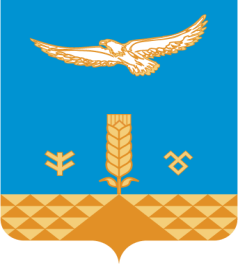 АДМИНИСТРАЦИЯсельскоГО  поселениЯФЕДОРОВСКИЙ сельсовет                     муниципального районаХАЙБУЛЛИНСКИЙ РАЙОНРЕСПУБЛИКИ БАШКОРТОСТАН453809, ул. М.Гареева, с.Федоровка,24, Хайбуллинский район,тел. (34758) 2-98-31